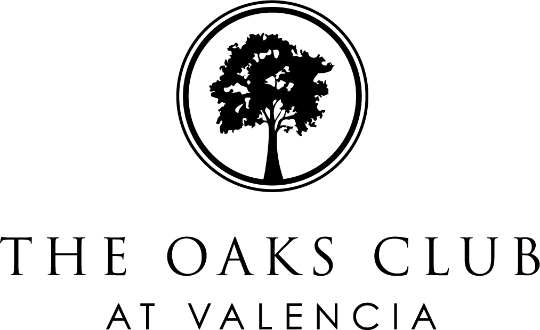 FOR THE TABLEWild Albacore Tuna TarTar | 16Cucumber, Avocado, Tomato, Sesame Soy, Sriracha Aioli, Yuzu, Crispy WontonsJidori Chicken Lettuce Wrap | 13Sesame Soy Chicken, Grilled Onion, Bean Sprouts, Daikon Radish, Red Cabbage, Thai Cucumber, Cashew Mint Sauce, Shredded CarrotShrimp Tacos | 11Pineapple Pico de Gallo, Spicy Cabbage Slaw, Chipotle Aioli, Hand Pressed Corn TortillaQuesadilla | 10Oaxaca & Jack Cheese, Grilled Onion, Sour Cream, Avocado, SalsaAdd Chicken 2 | Shrimp 4 | Steak 6Portabella Fries | 6Sherry Aioli, Parmesan, Fine HerbsSALADS & SOUPSoup of the Day | 6Jidori Chicken Caesar Salad | 12Romaine Lettuce, Grape Tomato, Shaved Parmesan, Torn Croutons, Caesar DressingCobb Salad | 12Avocado, Blue Cheese Crumbles, Green Beans, Golden Beet, Egg, Radish, Bacon, Tomato, Carrot, Scallion, Balsamic DressingAdd Chicken 5 | Salmon 7 | Steak 9Roasted Fuji Apple Salad | 12Fuji Apples, Candied Pecans, Grapes, Celery, Greens, Endive, Goat Cheese, Cider VinaigretteSteak and Wedge | 19Iceberg, Gorgonzola, Crispy Onion, Tomato, Blue Cheese Dressing, BalsamicHAND HELD SIDE INCLUDEDJidori Chicken Sandwich | 12Torta, Grilled Chicken, Avocado, Alfalfa, Fig Jam, Toasted Pepitas, TomatoesCheeseburger | 12½ lb Snake River American Wagyu Beef, Tomato, Caramelized Onion, Pickles, Lettuce, Crush SauceOaks Short Rib Grilled Cheese | 16Caramelized Onions, Melted Cheese, Raisin Chutney, Arugula, SourdoughTurkey Club Sandwich | 13Provolone, Bacon, Tomato, Lettuce, Mustard, Mayo, SourdoughLumberjack Sandwich | 16Turkey, Roast Beef, Ham, Provolone, Bacon, Avocado, Brioche, Tomato, Shaved Onion, Lettuce, Tomato, Mayo, MustardENTREESFish & Chips | 16Atlantic Cod, Beer Batter, Fat Fries, Tartar Sauce, Malt Vinegar, Grilled LemonSeared Salmon | 18Farro, Cucumber, Roasted Bell Pepper, Red Onion, Parsley, Mediterranean Olives, Greek Vinaigrette  Penne Rigate | 17Italian Sausage, Italian Kale, Sun Dried Tomato, Parmesan Cheese, Butter LemonSIDESFruit Cup | 3		Side Salad | 3Kettle Chips | 3	Fat Fries | 3Crispy Fries | 4	Sweet Potato Fries | 4Truffle Fries | 6	Onion Rings | 5Cali’ Tater Tots | 6Sriracha-Aioli, Scallion, Onions, Cheddar